Assises Régionales Auvergne-Rhône-Alpes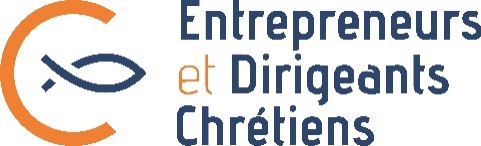 Roanne – 25 mars 2023Au Domaine & Lycée Agricole Salésien de RessinsSOUTENEZ LES ASSISES
EN ASSURANT LA PROMOTION DE VOTRE ENTREPRISE !Les Assises régionales des EDC (Entrepreneurs et Dirigeants Chrétiens) sont un moment unique de rencontres et d’échanges pour plus de 300 dirigeants d’entreprise.En assurant la promotion de votre entreprise à l’occasion des Assises Régionales 2023 vous vous associez de façon active à ces journées et donnez une visibilité à votre entreprise ou institution.Le programme de la manifestation sera imprimé à 300 exemplaires et remis à l’ensemble des participants, invités et partenaires des Assises. En y réservant un encart dès maintenant, vous assurez une présence de votre entreprise et/ou marque auprès de 300 entrepreneurs et dirigeants engagés.DEMANDE DE RESERVATION D’UN ENCART PUBLICITAIRESociété : 		Adresse : 		CP : 		Ville : 	Personne responsable de la communication : M.    Mme 	Fonction : 		Portable : 		   Email : 	Entreprise/organisation assujettie à la T.V.A. :  Oui     NonSouhaite réserver un encart publicitaire*  4e de couverture : 3000 €	  une demi-page : 1000 €  2e et 3e de couverture : 2500 €	  un quart de page : 500 €  Une page (A4) : 2000 € 	  un huitième de page : 200 €Fait à 		Le		Nom et fonction du signataireMerci de retourner ce bon de réservation, accompagné du règlement (chèque ou virement). 
Un reçu fiscal vous sera adressé en retour. 	par chèque à l’ordre de :
LES EDC – RHONE ALPES
24 rue de l’Amiral Hamelin 
75116 PARIS□ 	ou par virement :
RIB : 30003 03383 00050086737 96
IBAN : FR76 3000 3033 8300 0500 8673 796
BIC : SOGEFRPP
Merci de confirmer votre virement par email à comptable@lesedc.org